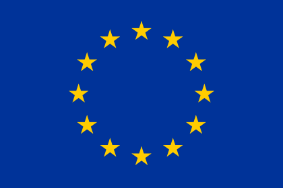 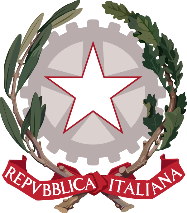 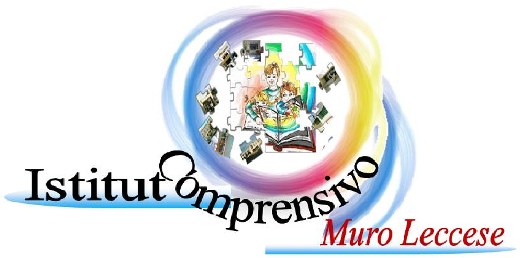 ISTITUTO COMPRENSIVO MURO LECCESEScuola dell’Infanzia – Primaria – Secondaria di Primo Gradotel. 0836/341064 –Via Martiri d’Otranto,  – 73036 MURO LECCESE (LE)   e-mail: leic81300l@istruzione.it – leic81300l@pec.istruzione.it – www.comprensivomuro.edu.itCodice Meccanografico: LEIC81300L - Codice Fiscale: 92012610751 - Codice Univoco Ufficio: UF1W4AL DIRIGENTE SCOLASTICO ISTITUTO COMPRENSIVO MURO LECCESE ALLEGATO C – MODULO DI ADESIONE AVVISO PUBBLICO LINEA DI INTERVENTO A – STEM – MENTOR – PERCORSI DI TUTORAGGIO CARRIERE STEMPIANO NAZIONALE DI RIPRESA E RESILIENZA - MISSIONE 4 – ISTRUZIONE E RICERCA – COMPONENTE 1 – POTENZIAMENTO DELL’OFFERTA DEI SERVIZI DI ISTRUZIONE: DAGLI ASILI NIDO ALLE UNIVERSITÀ – INVESTIMENTO 3.1: NUOVE COMPETENZE E NUOVI LINGUAGGI - AZIONI DI POTENZIAMENTO DELLE COMPETENZE STEM E MULTILINGUISTICHE (D.M. 65/2023)PROGETTO “ESPLORANDO IL MONDO DI STEM” CUP H64D23001910006 – Codice Progetto M4C1I3.1-2023-1143-P-29681Il/La sottoscritto/a __________________________________________________________________________ nato/a ____________________________________________________ prov. ( ______ ) il_____/____/______ Codice Fiscale ________________________________________________________Tel. _______________________________________  Cell . ___________________________________ e-mail ______________________________________________________________in servizio presso ___________________________________________________________ indirizzo a cui inviare le comunicazioni relative alla selezione:Via ____________________________________________________________n.________Cap. ____________ città ________________________________________________________  prov. ( ______ )presa visione dell’avviso prot. n.692 del  19/02/2024CHIEDE di essere ammesso/a alla procedura di selezione di cui all’oggetto e di essere inserito/a nella graduatoria in qualità di MENTOR per le seguenti edizioni:A tal fine, valendosi delle disposizioni di cui all'art. 46 del DPR 28/12/2000 n. 445, consapevole delle sanzioni stabilite per le false attestazioni e mendaci dichiarazioni, previste dal Codice Penale e dalle Leggi speciali in materia e preso atto delle tematiche proposte nei percorsi formativiD I C H I A R ASotto la personale responsabilità di essere in possesso: -	Del seguente titolo di studio:_____________________________________________________________________________________conseguito presso _________________________________________________ il _____/_____/________ Dichiara inoltre  (crociare)o	non aver riportato condanne penali e non essere destinatario di provvedimenti che riguardano l’applicazione di misure di prevenzione, di decisioni civili e di provvedimenti amministrativi iscritti nel casellario giudiziale; o	non essere sottoposto a procedimenti penali;o	aver preso visione dell’Avviso e di approvarne senza riserva ogni contenuto; o	di essere consapevole che può anche non ricevere alcun incarico.Come previsto dall’Avviso, allega: 1. Curriculum Vitae redatto in formato europeo, datato e sottoscritto; 2. Griglia di autovalutazione, riportante la numerazione del titolo di cui si chiede la valutazione (All. 2) 3. Curriculum Vitae privo di dati sensibili per l’eventuale pubblicazione sul sito dell’istituto;4. Copia documento d’identità in corso di validità. Dichiara, inoltre (crociare):o	di conoscere e saper usare la piattaforma on line “FUTURA PNRR”o	di conoscere e di accettare le seguenti condizioni:o	Partecipare, su esplicito invito del Dirigente, alle riunioni di organizzazione del lavoro per fornire e/o ricevere informazioni utili ad ottimizzare lo svolgimento delle attività;o	Redigere e consegnare, a fine attività, su apposito modello, la relazione sul lavoro svolto.Elegge come domicilio, per le comunicazioni relative alla selezione (crociare):  o La propria residenza  o altro domicilio: ____________________________________________________Trattamento dei dati personaliDichiara inoltre di essere a conoscenza che l’informativa è disponibile sul sito della scuola all’indirizzo L’informativa è disponibile sul sito della scuola all’indirizzo:https://www.comprensivomuromuro.edu.it/images/GDPR/informativaprivacyperidipendenti sul trattamento dei dati personali 2021.pdf.di prestare il proprio consenso, ai fini dell’espletamento della procedura in oggetto e del successivo conferimento dell’incarico, al trattamento dei propri dati personali ai sensi dell’art. 13 del Regolamento (UE) 2016/679 e del d.lgs. 30 giugno 2003, n. 196.Data ____/____/_______				Firma	 ____________________________Tabella valutazione titoli: MENTORTIPOLOGIA DI EDIZIONE – PERCORSI DI TUTORAGGIO ORIENTAMENTO AGLI STUDI E CARRIERE STEMBARRARE EDIZIONE DI INTERESSEMATEMATICA SCUOLA SEC. I GRADOTECNOLOGIA SCUOLA SEC. I GRADO TITOLI CULTURALI E DI ACCESSO PUNTEGGIOAUTOVALUZIONECOMMISSIONELaurea magistrale o vecchio ordinamento in discipline STEMScienze, Tecnologia, Ingegneria, Matematica, Biologia (L-13) ; Biotecnologie (L-2); Chimica (L- 27); Fisica (L-30); Informatica (L-31); Matematica (L-35); Scienze geologiche (L-34); Scienze naturali e ambientali (L-32); Statistica (L-41)Laurea magistrale o vecchio ordinamento in discipline STEMScienze, Tecnologia, Ingegneria, Matematica, Biologia (L-13) ; Biotecnologie (L-2); Chimica (L- 27); Fisica (L-30); Informatica (L-31); Matematica (L-35); Scienze geologiche (L-34); Scienze naturali e ambientali (L-32); Statistica (L-41)110 e Lode10Da 101 a 1108Da 90 a 1006Fino a 895Ulteriore laurea, Dottorato di ricerca, Master(4 per ogni titolo massimo 2 titoli, max. 8 pt)max 8Diploma (si dimezzano per difetto i punteggi su scala 110 previsti per la laurea)Laurea Primo Livello4ESPERIENZE COERENTI CON L’INCARICOEsperienze di coordinamento e organizzazione diretta di progettualità complesse (es. PNRR, PON, PON FESR, ERASMUS+, Bandi CARITRO, Bandi Regione TAA, ecc)(3 pt. per ogni esperienza, max. 3 esperienze, max. 9 pt)max 9Frequenza, comprovata da attestato, di corsi di formazione di pari o superiori alle 15 ore, erogati da Università, IRASE Istituti scolastici o altri enti accreditati di percorsi di coaching /mentoring specifico per ambiente educativo didattico(5 punti per ogni corso, max. 2 corsi, max. 10 pt)max 10Frequenza, comprovata da attestato, di corsi di formazione, erogati da Università, IRASE, Istituti scolastici o altri enti accreditati su tematiche relative all’Orientamento (2 punti per ogni corso, massimo 5 corsi, max. 10 pt)max 10Responsabilità specifiche assunte all’interno di Istituzioni scolastiche di I grado in relazione alle attività di Orientamento in uscita(3 punti per ogni anno, max 5 anni, max. 15 punti)max 15CERTIFICAZIONI INFORMATICHECertificazione DIGITALI di competenze permanenti3 punti per ognuna, max. 9 puntimax 9